同心县科学技术局种养废弃物肥料化高值化利用技术引进示范项目绩效评价报告万协绩效字〔2023〕第011号委托评价单位：同心县财政局评价机构名称：宁夏万协项目管理有限公司       评价报告时间：二〇二三年十二月同心县科学技术局种养废弃物肥料化高值化利用技术引进示范项目绩效评价报告万协绩效字〔2023〕第011号委托评价单位：同心县财政局评价对象名称：同心县科学技术局评价机构名称：宁夏万协项目管理有限公司 评价报告时间：二〇二三年十二月内容摘要一、项目背景2016年12月，习近平总书记在中央财经领导小组第十四次会议上强调，加快推进畜禽养殖废弃物处理和资源化，关系6亿多农村居民生产生活环境，关系农村能源革命，关系能不能不断改善土壤地力、治理好农业面源污染，是一件利国利民利长远的大好事。要坚持政府支持、企业主体、市场化运作的方针，以沼气和生物天然气为主要处理方向，以就地就近用于农村能源和农用有机肥为主要使用方向，力争在十二五"时期，基本解决大规模畜禽养殖场粪污处理和资源化问题。畜禽养殖业是我国农业发展的支柱产业之一，对农业增产增收及农村经济发展具有非常重要的作用，但畜禽养殖过程会产生大量的养殖垃圾、畜禽粪便等废弃物，这些废弃物不仅占用场地，而且污染环境、传播病原，处理起来十分棘手。目前对于畜禽养殖废弃物主要进行农业还田处理，但处理模式比较粗放，对空气、土壤都会造成一定污染，而利用微生物发酵技术将其转变为农业生产中备受欢迎的有机肥料，能有效解决这一问题，为实现畜禽养殖业的可持续发展奠定坚实基础。随着畜牧养殖业的不断发展，规模化养殖场、养殖小区不断出现，大量的畜禽粪便随之产生。由于得不到及时、有效地处理，许多养殖场周边粪土四溢，蚊蝇乱飞，恶臭扑鼻，严重污染环境，危及广大农民的身体健康。另一方面，畜禽粪便是我国传统的有机肥料，养分齐全，有机质含量高，适量施用不仅可改良土壤，还可提高农产品品质与产量。由于农业生产长期大量使用化肥，使土壤有机质含量日益减少，土壤板结，养分流失，保水保肥性能下降，对土壤的污染也日趋严重，农业害虫的抗药性不断增强，已成为制约我国“三高”农业发展的重要因素之一。针对同心县畜禽养殖粪便利用效率低、处理工艺简单低效、丁塘镇周边乡村粪便及有机废弃物未做无害化处理、中药材等种植废弃物难以利用及环境污染等问题，以宁夏平态林生物有机肥料有限公司为实施主体，以同心县天润生态农业种植专业合作社作为循环农业示范点，引进宁夏农林科学院农业资源与环境研究所、宁夏大学等单位科技成果，示范推广畜禽粪便联合中药材种植废弃物快速堆肥发酵技术、槽式好氧高温发酵生产高品质生物有机肥全套设施设备及工艺及有机肥替减化肥绿色种植技术，监理区域种植养殖固体废弃物集中收集快速处理中心，构建基于中药材品质提升的中药废弃物再利用绿色循环模式，带动周边种植、养殖园区废弃物处理利用优化升级，帮助周边乡村粪便及有机废弃物做无害化处理，助力乡村振兴。二.项目预算资金2022年8月24日，根据同心县人大常委会《关于批准同心县本级财政 2022 年第二批新增政府一般债券资金预算调整方案的决议》（同人常发（2022） 24 号）精神，县财政局安排资金25.00万元，用于同心县科学技术局种养废弃物肥料化高值化利用技术引进示范项目建设，助力乡村振兴。截至评价时点，实际拨付资金25.00万元，支出25.00万元，预算执行率100%。二、评价结论绩效评价结果采用综合评分定级的方法，总分值为100分，绩效评级分优、良、中、差。评价得分90（含）-100分的，绩效评级为优；得分在80（含）-90分的，绩效评级为良；得分在60（含）-80分的，绩效评级为中；得分在60分以下的，绩效评级为差。 通过资料收集、现场访谈和问卷调查获取的数据，评价组对宁夏同心县科学技术局种养废弃物肥料化高值化利用技术引进示范项目进行了独立客观公正的评价，最终得分为“94.00分”，评价结果为“优”。三、主要经验本次绩效评价，通过现场资料收集、实地调查和现场访谈，总结了同心县科学技术局种养废弃物肥料化高值化利用技术引进示范项目实施方面取得了一定的成就，经验和做法主要有以下几个方面：一是立足资源，助力乡村振兴。宁夏天润生态农业种植专业合作社，建立完善的“市场牵龙头、龙头带基地、基地联农户”的农业产业链经营模式，带领项目居住地村民大力发展银柴胡、黄芪等中药材种植，通过土地流转、就近务工的方式，帮助52户建档立卡户实现脱贫，初步形成了可持续发展模式，推进作物增产提质增效、助力了农民增收和品牌强农，取得了阶段性成效。二是创新合作机制，实现组织协同。项目由宁夏科学技术厅给予技术指导，同心县科学技术局监督实施，把控实施过程，确保资金发挥效益。宁夏农林科学院农业资源与环境研究所和宁夏大学作为技术依托单位和成果转化单位，对项目的设计实施全过程实地参与指导。四、存在的问题及建议（一）存在的问题1.预算管理方面（1）绩效目标申报表的填报规范性不强。绩效目标申报表总体目标设定有绩无效，绩效指标细化、量化不强，效果指标的设定较为宏观，项目执行内容、总体目标、具体指标难以衔接。2.合同签署方面。（1）合同签订不规范。经资料查阅，宁夏平态林生物有机肥料有限公司与宁夏农林科学院农业资源与环境研究所签订的《技术转让合同》中未签署日期。 申报成果资料不规范。实施单位提交的《2022年度自治区乡村振兴科技成果引进示范推广项目实施方案》中第十条：实施单位及组织部门意见部分，未见主管部门等签署意见及加盖公章。3.项目管理方面（1）缺少实施主体层面的实施方案项目实施方案，仅为简单罗列，针对项目整体的组织架构、职责分工、资金分配、进度安排、风险预估与防范、过程监督检查等要素均不统一、完整、明确，未能体现项目的统筹安排。涉及部门整体的工作方案部门任务分解、资金分配与各科室的对应关系不清晰；未提供详尽的各项工作计划和资金使用计划；项目实施方案内容完整性不够，重点工作流程、组织分工、进度安排、资金分配、质量保障措施等不够清晰，具体工作的时间节点和阶段性目标不够清晰。（二）建议1.规范、完整地填报绩效目标申报表，细化、量化绩效指标。增强绩效指标设置的可行性和可考量性，合理设定绩效目标，将预算申报、绩效目标设定按照各项目内容在项目前期进行申报、设定，为项目决策和预算决策提供有力支撑。2.合同签署方面（1）紧盯问题，立行立改。一是完善合同的签订和审查工作。建设单位相关负责人要加强对建设项目合同签订的专业审查和管理，促进合同规范签订；二是必要时可邀请法律顾问把关，从源头上杜绝不合法行为的发生。从被动应对和处理合同纠纷转为主动预防合同纠纷，从而提升项目管理水平、提高投资效益。（2）压实行业主管部门监管责任，推动问题整改走深走实。资金拨付后，主管部门应加强自身监管责任，注重资金使用方向，资金使用成效、验收情况及带动农户的产出情况，加强对经营方向、专业合作社的设立等内容进行相应的培训和指导，逐步稳定提升良好的经济效益和社会效果。3.完善项目管理，进一步提升项目执行的规范性、有效性。及时编制细化的项目实施方案，结合项目具体实施内容明确分工、合理组织，依据项目内容进一步制定细化的项目实施计划、招投标工作计划、资金使用计划，有效推进项目实施进程；注重项目过程管控，提高管理水平；加强合同管理、合同文本的规范性，保证合同形式和实质都满足内控规范要求，合理设置合同条款，强化合同履行全过程监控。报告正文目 录一、项目基本情况	1（一）项目背景	1（二）项目实施主要内容	3二、资金情况	3（一）资金来源情况	3（二）资金到位情况	4（三）资金管理情况	4（四）资金使用情况	5三、项目绩效目标	5（一）绩效目标	5（二） 项目绩效目标	5四、绩效评价工作开展情况	7（一）绩效评价目的	7（二）绩效评价对象	7（三）评价依据	8（四）评价原则	9（五）评价标准	9（六）评价指标体系	10（七）评价方法	12（八）绩效评价工作过程	13五、综合评价情况及评价结论	16（一）项目完成情况	16（二）评价结论	17六、绩效评价指标分析	18（一）项目决策情况分析	18（二）项目过程情况分析	21（三）项目产出情况分析	24（四）项目效益情况分析	26七、主要经验做法、存在问题及建议	28（一）经验做法	28（二）存在的问题	28（三）建议	30八、其他需要说明的问题	31同心县科学技术局种养废弃物肥料化高值化利用技术引进示范项目绩效评价报告为全面推进预算绩效管理工作，切实提高财政资金使用效益，促进财政资金使用的科学化、合理化、精细化，提高财政资金配置效率和使用效益，宁夏万协项目管理有限公司受同心县财政局委托，对同心县科学技术局种养废弃物肥料化高值化利用技术引进示范项目开展绩效评价相关工作。根据财政部关于印发《项目支出绩效评价管理办法》的通知（财预〔2020〕10号）和自治区党委、人民政府《关于全面实施预算绩效管理的实施意见》（宁党发〔2019〕9号）等相关规定，并遵循“科学公正、统筹兼顾、激励约束和公开透明”的原则进行的。在绩效评价中，项目组通过资料收集、案卷研究、现场勘查及调研访谈等过程，在结合项目实际的基础上，制定了绩效评价工作方案，并最终形成本评价报告。一、项目基本情况（一）项目背景2016年12月，习近平总书记在中央财经领导小组第十四次会议上强调，加快推进畜禽养殖废弃物处理和资源化，关系6亿多农村居民生产生活环境，关系农村能源革命，关系能不能不断改善土壤地力、治理好农业面源污染，是一件利国利民利长远的大好事。要坚持政府支持、企业主体、市场化运作的方针，以沼气和生物天然气为主要处理方向，以就地就近用于农村能源和农用有机肥为主要使用方向，力争在十二五"时期，基本解决大规模畜禽养殖场粪污处理和资源化问题。畜禽养殖业是我国农业发展的支柱产业之一，对农业增产增收及农村经济发展具有非常重要的作用，但畜禽养殖过程会产生大量的养殖垃圾、畜禽粪便等废弃物，这些废弃物不仅占用场地，而且污染环境、传播病原，处理起来十分棘手。目前对于畜禽养殖废弃物主要进行农业还田处理，但处理模式比较粗放，对空气、土壤都会造成一定污染，而利用微生物发酵技术将其转变为农业生产中备受欢迎的有机肥料，能有效解决这一问题，为实现畜禽养殖业的可持续发展奠定坚实基础。随着畜牧养殖业的不断发展，规模化养殖场、养殖小区不断出现，大量的畜禽粪便随之产生。由于得不到及时、有效地处理，许多养殖场周边粪土四溢，蚊蝇乱飞，恶臭扑鼻，严重污染环境，危及广大农民的身体健康。另一方面，畜禽粪便是我国传统的有机肥料，养分齐全，有机质含量高，适量施用不仅可改良土壤，还可提高农产品品质与产量。由于农业生产长期大量使用化肥，使土壤有机质含量日益减少，土壤板结，养分流失，保水保肥性能下降，对土壤的污染也日趋严重，农业害虫的抗药性不断增强，已成为制约我国“三高”农业发展的重要因素之一。针对同心县畜禽养殖粪便利用效率低、处理工艺简单低效、丁塘镇周边乡村粪便及有机废弃物未做无害化处理、中药材等种植废弃物难以利用及环境污染等问题，以宁夏平态林生物有机肥料有限公司为实施主体，以同心县天润生态农业种植专业合作社作为循环农业示范点，引进宁夏农林科学院农业资源与环境研究所、宁夏大学等单位科技成果，示范推广畜禽粪便联合中药材种植废弃物快速堆肥发酵技术、槽式好氧高温发酵生产高品质生物有机肥全套设施设备及工艺及有机肥替减化肥绿色种植技术，监理区域种植养殖固体废弃物集中收集快速处理中心，构建基于中药材品质提升的中药废弃物再利用绿色循环模式，带动周边种植、养殖园区废弃物处理利用优化升级，帮助周边乡村粪便及有机废弃物做无害化处理，助力乡村振兴。（二）项目实施主要内容由宁夏平态林生物有机肥料有限公司实施的种养废弃物肥料化高值化利用技术引进示范项目涵盖以下内容；引进推广宁夏农林科学院农业资源与环境研究所2020年宁夏科技进步奖二等奖成果“畜禽养殖废弃物资源化利用关键技术研究与示范”及“一种养殖粪便干燥处理系统”“一种生猪养殖粪便资源化利用装置”和“一种固体粪便零排放静态堆肥低温发酵实验装置”三个实验新型专利技术。二、资金情况（一）资金来源情况按照《关于下达2022年新增政府一般债券资金指标的通知（第二批）》（宁财（债）指标〔2022〕393号）、《关于同心县本级财政2022年第二批新增政府一般债券资金预算调整方案（草案）的报告》要求，一般债券资金落实到具体项目，切实加强债券资金管理，提高债券资金使用效益。（二）资金到位情况2022年8月24日，根据同心县人大常委会《关于批准同心县本级财政 2022 年第二批新增政府一般债券资金预算调整方案的决议》（同人常发（2022） 24 号） 精神，由县财政局筹措资金450万元，用于解决同心县红军西征纪念馆陈列展览提升项目建设资金。截至评价时点，实际到位资金450.00万元，资金到位率100%，专项保障本项目的建设实施。（三）资金管理情况根据《关于下达2022年新增政府一般债券资金指标的通知（第二批）》（宁财（债）指标〔2022〕393号）、《关于同心县本级财政2022年第二批新增政府一般债券资金预算调整方案（草案）的报告》，同心县文旅局并结合项目方案的要求，对项目资金进行管理和分配，每笔资金在拨付使用过程中均能够严格执行各项管理制度。在评价过程中，各预算单位未见转移支付资金使用不符合上级财政部门相关要求的，或有重大违规违纪的行为。资金的拨付有完整的审批程序和手续，实行国库集中支付程序的，严格按照财政国库管理制度有关规定执行，支出方向与批复的建设内容一致。未发现虚列支出、资金截留、挤占等现象。（四）资金使用情况同心县科学技术局种养废弃物肥料化高值化利用技术引进示范项目实际到位资金25.00万元，截至评价时段，实际支出25.00万元，预算执行率100.00%。三、项目绩效目标（一）绩效目标项目针对同心县规模化畜禽养殖粪便处理利用效率低下、处理工艺简单低效、丁塘镇周边乡村粪污及有机废弃物未做无害化、中药材等重质废弃物难以利用及环境污染等问题，引进宁夏农林科学院农业资源与环境研究所、宁夏大学等单位科技成果，示范推广畜禽粪便联合中药材种植废弃物快速堆肥发酵精准配比、高效接种、过程控制、保氮除臭等技术体系、槽式好氧堆肥发酵设施设备配置方案及技术参数、堆肥发酵生产高品质生物有机肥全套工艺及运行控制参数、有机肥替减化肥绿色种植技术，建立区域种植养殖固体废弃物再利用绿色循环模式，带动周边种植、养殖园区废弃物利用优化升级，助力乡村振兴。项目绩效目标通过前期实地调研，评价组与被评价单位进行充分、有效地沟通，依据项目的功能特性，明确项目在一定时期内的总体产出和效果，以定性和定量的方式确定所要实现的目标，明确了总体绩效目标。具体情况如下表：四、绩效评价工作开展情况（一）绩效评价目的一是以新增地方政府一般债券和财政专项资金预算支出执行结果为导向，运用科学的方法、规范的流程、统一的指标及标准，对同心县科学技术局种养废弃物肥料化高值化利用技术引进示范项目的经济性、效率性、效益性和公平性进行客观、公正的分析和评判，并作出评价结论。 二是通过对本项目一般债券资金限额与预算管理、支出投向与分配、资金到位与支出、项目绩效目标完成情况的核查验证，旨在准确、客观地从项目组织实施、预算执行、形成资产移交与建后运行管理、绩效目标实现程度和效益发挥等方面，分析项目取得的成效、存在问题产生的原因及预期影响。 三是总结项目经验，提出改进措施和相关建议，为财政及业务主管部门、同心县文旅局续实施项目资金与组织管理提供参考，促进项目资金政策效益发挥。（二）绩效评价对象根据《财政支出绩效评价管理办法》（财预〔2020〕10号） 文件要求，对宁夏同心县科学技术局种养废弃物肥料化高值化利用技术引进示范项目开展绩效评价，本次绩效评价主要围绕项目决策（包括项目实施、绩效目标、资金投入）项目过程（包括资金管理、组织实施）、项目产出（包括产出数量、质量、时效、成本）和项目效益等进行评价。（三）评价依据1.《中华人民共和国预算法》及《中华人民共和国预算法实施条例》2.《中共中央 国务院关于全面实施预算绩效管理的意见》（中发〔2018〕34号）3.《财政部关于贯彻落实〈中共中央 国务院关于全面实施预算绩效管理的意见〉的通知》（财预〔2018〕167号）4.《预算绩效评价共性指标体系框架》（财预〔2013〕53号）5.《项目支出绩效评价管理办法》（财预〔2020〕10号）6.《自治区党委 人民政府关于全面实施预算绩效管理的实施意见》（宁党发〔2019〕9号）7.《自治区财政厅关于进一步加强第三方服务预算绩效管理工作的通知》（宁财（绩）〔2020〕209号）8.《自治区财政厅关于印发〈财政预算绩效评价结果应用管理暂行办法〉的通知》（宁财（绩）发〔2020〕197号）9.《关于下达2022年新增政府一般债券资金指标的通知（第二批）》（宁财（债）指标〔2022〕393号）10.《关于同心县本级财政2022年第二批新增政府一般债券资金预算调整方案（草案）》11.《关于批准同心县本级财政 2022 年第二批新增政府一般债券资金预算调整方案的决议》（同人常发（2022） 24号） 12.相关行业政策、行业标准及专业技术规范13.项目单位反映项目管理的有关资料，项目安排计划、资金拨付支出相关文件和凭证资料14.其他相关资料（四）评价原则本项目依据《项目支出绩效评价管理办法》 （财预 (2020) 10 号），遵循《关于下达2022年新增政府一般债券资金指标的通知（第二批）》（宁财（债）指标〔2022〕393号）、《宁夏回族自治区地方政府债券管理办法》宁政办发 (2014)102 号）、《宁夏回族自治区人民政府办公厅关于进一步加强政府性债务管理的实施意见》 （宁政办发 (2017) 163 号） 规定，按照《财政部关于委托第三方机构参与预算绩效管理的指导意见》 （财预 (2021) 6 号）《自治区财政厅预算绩效一体化管理暂行办法》 （宁财 （绩） 发 (2020) 198号）《自治区财政厅关于进一步加强第三方服务预算绩效管理工作的通知》 （宁财绩发 (2020) 209 号） 要求，本着科学规范、公开公正、绩效相关原则，根据评价指标和获得证据的属性和特征，综合运用定性和定量评价相结合的方法开展数据分析和评判。（五）评价标准本次评价根据《项目支出绩效评价管理办法》（财预（2020）10号）、 《关于全面实施预算绩效管理的实施意见》（宁党发〔2019〕9号）、《宁夏回族自治区项目支出绩效评价管理指南》（宁财（绩）发〔2022〕377号）等文件规定，按照本项目初步设计批复或备案资料、年度预算指标文件、基本建设与政府投资项目管理办法、项目绩效目标等文件资料确定的计划任务目标、预算额度、质量管理和时效要求作为评价的标准。（六）评价指标体系同心县科学技术局种养废弃物肥料化高值化利用技术引进示范项目根据《项目支出绩效评价管理办法》（财预〔2020〕10 号）设定的评价指标体系框架，结合项目属性和特点，按照重要性、相关性、可衡量、系统性、经济性，以及评价对象、目标任务及资金管理要求，评价一级指标涵盖项目全周期，由决策、过程、产出和效益 4 个一级指标构成，同时对应分解并设置 12 个二级指标、23 个三级指标。指标权重突出结果导向，根据各项指标在评价体系中的重要程度确定，其中：决策指标权重占比 20%，过程指标权重占比 20%，产出指标权重占比 34%，效益指标权重占比26%。决策类指标包括项目立项、绩效目标和资金投入 3 个二级指标，同时对应分解并选择设置立项依据充分性、立项程序规范性、绩效目标合理性、绩效指标明确性、预算编制科学性、资金分配合理性 6 个三级指标，分别对项目立项、绩效目标和资金投入情况进行考察评判。过程类指标包括资金管理和组织实施2个二级指标，同时对应分解并选择设置资金到位率、预算执行率、资金使用合规性、管理制度健全性和制度执行有效性5个三级指标，分别对项目资金管理和组织实施情况进行考察评判。产出类指标包括产出数量、产出质量、产出时效和产出成本 4 个二级指标，同时对应分解并选择设置年度建设实施项目个数、实施项目整体完成率、招投标程序合规率、工程验收质量达标率、项目开工及完工及时率、结算审核及竣工验收及时率、竣工财务决算完成及时率和工程建设投资总成本等 8 个三级指标，分别对项目产出情况进行考察评判。效益类指标包括项目社会效益、可持续影响和满意度3个二级指标，同时对应分解并选择设置红色旅游产业发展、增强红色教育、机制维护健全性和受益对象满意度4个三级指标进行考察评判。具体评价指标体系表详见附件 2绩效评价结果采取评分和评级相结合的方式，总分设置为 100 分等级划分为四档：90（含）-100 分为优；80（含）-90 分为良；60（含）-80分为中；60分以下为差。（七）评价方法1.评价方法同心县科学技术局种养废弃物肥料化高值化利用技术引进示范项目事中绩效评价主要采用因素分析法、比较法、现场核查法、公众评判法进行综合评价。具体评价方法如下：（1）因素分析法。是指综合分析影响绩效目标实现、实施效果的内外部因素的方法。我们通过案卷分析等方式综合分析影响同心县科学技术局种养废弃物肥料化高值化利用技术引进示范项目资金使用效果、绩效实现的内外部因素： 通过查阅整理同心县科学技术局种养废弃物肥料化高值化利用技术引进示范项目使用管理过程中的基本资料、决策资料、过程管理资料及成果资料，分析影响种养废弃物肥料化高值化利用技术引进示范项目资金使用和管理情况、项目执行情况的决策因素及制度建设情况；查阅项目实施过程资料，分析评价具体项目实施管理情况、预算执行情况和实施效果，分析评价项目的执行管理、实施进度、绩效实现等情况，梳理分析影响种养废弃物肥料化高值化利用技术引进示范项目实施等事项的具体因素及存在困难和问题。（2）比较法。一是将实施情况与绩效目标进行比较的方法。我们通过对照项目实施方案及设定的绩效指标等文件，将各项目实施情况、绩效实现情况与绩效目标进行对比分析，综合评价项目是否完成预期设定的绩效目标，计算完工进度及综合完成率，综合评判项目完成情况及达成的绩效；二是将制度条款与执行情况比较，用于评价项目相关方是否严格按照既定制度，有效履行了管理职责，如“财务管理制度执行有效性”“长效运维机制建设与执行”等。三是将政策法规与项目内容比较，用于评价项目是否符合国家发展的战略目标，如“政策文件适应性”和“绩效目标申报适应性”等。 （3）现场核查。现场核查。是指评价人员直接深入到绩效评价项目现场进行财务制度、业务管理制度、项目实际开展情况、业务检查和风险判断分析，通过核实和查清现场发现的问题和疑点，达到全面深入了解和判断项目开展情况和风险情况的一种实地检查方式，是绩效评价的重要手段和方式。现场核查按检查的范围和内容划分，可分为全面核查和抽样核查。通过现场核查，获得项目建设成果的现场资料，为绩效评价提供客观依据。（4）公众评判法。公众评判法是指通过公众问卷等方式进行评判的方法。我们按照项目类型分别设计项目受益单位或群体、服务对象两种调查问卷，开展线上或线下满意度调查，用以了解项目实施效率及效果。在具体的评价过程中对指标的设定采用定量指标与定性指标相结合的方法进行综合评价。（八）绩效评价工作过程本次绩效评价自2023年11月30日开始，至本报告出具日工作全面完成。具体包括前期准备、组织实施、分析评价、意见征询和提交报告四个阶段。1.前期准备阶段在明确评价目的、评价对象、范围及项目内容的基础上，根据绩效评价规范的要求和本次评价的实际情况，拟订了绩效评价工作方案，组建绩效评价小组。绩效评价小组根据项目前期资料收集情况及初步沟通情况，结合该项目的特点，在项目专家的指导下，编制项目绩效评价工作方案。工作方案中明确了评价思路、评价指标体系、社会调查方案、具体实施流程以及时间安排等内容。2.组织实施阶段评价的具体实施根据评价指标及评价工作要求，对具体评价内容和不同环节，采用以下取得的资料与评价方式。（1）实地考察。根据评价指标及评价工作要求，到评价项目实地采取调查、查询、复核等方式收集、整理数据和资料，包括评价对象的基本情况、财政资金使用情况、评价指标体系需要的相关资料等。根据基础资料，核实数据的全面性、真实性以及指标口径的一致性，并对所掌握的有关信息资料采用相关方法进行分类、整理和分析，根据评价标准进行打分。（2）问卷调查。选择与项目评价有关的调查对象，设计调查问卷。通过问卷调查，对有关评价内容完成情况进行打分，并根据分值评价绩效目标完成情况，作为对项目评价的依据。（3）项目评价小组人员与专业技术人员相结合评价。对绩效评价工作专业性较强的内容，在评价工作过程中，采用以专业技术人员与有关科室、其他部门专业人员进行评价相结合的方式，分别对相关专业指标进行现场问询、检验和考察。3.数据集中分析阶段主要工作内容包括： 综合分析评价项目实施情况、撰写报告。（1） 综合分析评价。对采集的资料和数据进行系统的汇集及综合分析，按照评价工作方案设定的评价指标、标准和方法，对宁南医院子项目的绩效情况进行全面的分析评价，形成评价结果。（2）撰写评价报告。根据综合分析评价结果及相关数据等资料撰写绩效评价报告初稿。绩效评价报告包含了项目基本情况、绩效评价工作开展情况、综合评价情况及评价结论、绩效评价指标分析情况、主要经验及做法、存在的问题及原因分析和建议六大部分，又进一步细分为项目概况、项目绩效目标、项目绩效评价目的、绩效评价原则、绩效评价的对象和范围、绩效评价的依据、绩效评价指标体系、评价标准、评价方法、项目决策情况分析、项目过程情况分析、项目产出情况分析、项目效益情况分析等具体内容。4.征询意见和提交报告阶段形成绩效评价报告初稿后送被评价单位和委托单位征求意见；分析听取反馈意见，对反馈的意见逐一核实，逐条说明采纳或不予采纳的理由，并根据反馈的有效意见对评价报告初稿进行修改。再经内部三级质量控制审核后出具正式绩效评价报告。五、综合评价情况及评价结论（一）项目完成情况评价小组按照本次评价工作实施方案审定的评价指标体系确定的产出与效益指标，通过对宁夏平态林生物有机肥料有限公司的项目实施方案、技术转让合同、资金使用计划、项目资金支付凭证及明细账等佐证资料核查验证并结合现场访谈和满意度问卷调查结果综合统计分析，评价小组认为：在一般债券资金限额和预算管理方面： 能够对债券资金项目使用、执行和绩效进行穿透式管理，资金投向合规、资金管理严格，风险防范有效，确保资金效益的发挥。在预算执行方面： 本项目预算安排资金总额25.00万元，实际到位资金25.00万元，资金到位率100.00%；年末实际支出25.00 万元，预算执行率100.00%。年度预算整体得到较好执行，有效保障实施项目资金支出需求。在项目产出方面： 建立了种养废弃物槽式好氧堆肥快速发酵制造高品质有机肥工艺及生产线1套，年处理种养废弃物6万吨，年产高品质生物有机肥3万吨；打造畜禽粪便－种植业枝条－有机肥－中药材种植循环利用示范样板1个，核心示范面积500亩；帮助丁塘镇、下马关镇、预旺镇、河西镇、王团镇无害化处理粪便及有机废弃物2 万吨；打造畜禽粪便－种植业枝条－有机肥－中药材种植循环利用示范样板1个；功能性有机肥施用可带动银柴胡产量增加 10%，以4万亩银柴胡计，可增加农民收入25万元以上，以年产3万吨有机肥计，产品升级后可增加利润约200元/每吨。项目整体完成较好，达成年初设定目标任务。在项目效益方面：项目的实施将有效改善区域中小规模化养殖与环境安全条件，促进养殖业生产与生态环境协调发展，有效助力乡村振兴、县域经济的发展。畜禽粪污治理和资源化利用，是农村生态环境保护工作的重点和难点，对于改善农村生态环境质量，提高农业绿色发展水平，促进农产品增产提质，具有重要意义。（二）评价结论同心县科学技术局种养废弃物肥料化高值化利用技术引进示范项目实施内容符合国家、自治区及同心县一般债券资金支持范围，项目管理规范，项目资金拨付及时，资金到位率为 100%，预算执行率为 100%，产出效果较明显。项目实施单位资金支出较规范，未发现截留、挤占、挪用、虚列支出等情况，管理制度基本健全且得到有效执行，对项目实施起到了积极的推动作用。但还存在项目进度缓慢、设备未投入使用等问题。本项目绩效评价结果采用综合评分定级的方法，总分值为 100 分，绩效评价等级分为优、良、中、差四档。评价得分为［90、100］分、评级为优；［80、90］分、评级为良；［60、80］分、评级为中；60分以下评级为差。 评价小组对已收集获取的相关评价基础数据资料，经分类整理、统计汇总，并对绩效评价对象绩效实现情况进行客观全面的定量和定性分析评价后，最终评价得分为“92.00”分，评定等级为“优”。项目指标得分情况汇总表六、绩效评价指标分析（一）项目决策情况分析本项指标共设3个二级指标、6 个三级指标，权重分值 20 分，扣7.00 分，评价得分13.00 分，得分率为 65.00%。具体评价指标分析如下：1.项目立项方面（1）实施依据充分性2016年12月，习近平总书记在中央财经领导小组第十四次会议上强调，加快推进畜禽养殖废弃物处理和资源化，关系6亿多农村居民生产生活环境，关系农村能源革命，关系能不能不断改善土壤地力、治理好农业面源污染，是一件利国利民利长远的大好事。要坚持政府支持、企业主体、市场化运作的方针，以沼气和生物天然气为主要处理方向，以就地就近用于农村能源和农用有机肥为主要使用方向，力争在十二五"时期，基本解决大规模畜禽养殖场粪污处理和资源化问题。项目通过成果转化，创制臭气生物处理再利用设施，改进升级除臭保氮快速发酵技术和全套工艺，有效解决常规堆肥发酵环境污染和有机肥品质效果低下的问题。项目将畜禽粪便与中药材种植废弃物联合处理利用，耦合畜禽粪便和中药材枝条营养价值和功能，生产的有机肥具有改土、促根、抗病抗逆、防生等多重功能，有效解决废弃物环境污染的同时，实现中药材绿色有机种植，提升中药材品质和价值。项目采用种植养殖废弃物肥料化高值化循环利用模式，所有种植养殖废弃物及肥料化产品都在内部消化，实现废弃物“零”排放。项目立项符合行业发展规划和政策要求，与部门职责范围相符，立项依据充分。该指标满分4分，根据评分标准得 4分。（2）实施程序规范性该项目按照规定的程序审批，按照《关于下达2022年新增政府一般债券资金指标的通知（第二批）》（宁财（债）指标〔2022〕393号）、关于同心县本级财政2022年第二批新增政府一般债券资金预算调整方案（草案）、《关于批准同心县本级财政 2022 年第二批新增政府一般债券资金预算调整方案的决议》（同人常发（2022） 24 号） ，形成会议纪要。实施程序符合相关规定的要求，立项程序完整，上交文件及材料符合相关要求。项目实施条件成熟，前期准备工作充分；宁夏平态林生物有机肥料有限公司资料真实完整，符合相关要求。该指标满分 3分，根据评分标准得3分。绩效目标方面（1）绩效目标合理性经现场绩效评价，同心县科学技术局种养废弃物肥料化高值化利用技术引进示范项目从合理性和明确性两个方面，以项目实施方案中确定的总体目标、年度目标、各年度资金预算指标分配及项目支出预算绩效目标为依据，设置了具体的绩效目标，将主要任务具体细分为数量指标、质量指标、时效指标、成本指标、社会效益指标、可持续影响指标。其中数量指标含引进并应用科技成果数、引进区内外高层次人才数量及示范基地面积（亩）；效益指标经济效益、社会效益及生态效益指标等，绩效目标可量化、可细化，清晰可衡量，项目绩效目标设定合理、明确。该指标满分 3分，根据评分标准得3分。（2）绩效指标明确性实施单位评价范围内的项目结合工作内容设置年度绩效目标，同时细化产出指标、效益指标。该指标满分 3分，根据评分标准得3分。3.资金投入情况方面（1）预算编制科学性同心县科学技术局种养废弃物肥料化高值化利用技术引进示范项目实施内容与规模、经济技术指标和相关定额标准及规范要求，经对投资概算进行测算后，结合同心县推进实施重点工作计划。宁夏平态林生物有机肥料有限公司种养废弃物肥料化高值化利用技术引进示范项目预算金额为55.00万元，其中财政专项拨款25.00万元、自筹经费30.00万元；测算依据充分，预算内容与项目实施内容一致。本项满分 4 分，评价得分 4 分 。（2）资金分配合理性根据《中共同心县委常务会议纪要》（十四届〔2021〕3 号）、《人大常委会关于批准同心县本级财政2022年第二批新增政府一般债券资金预算调整方案的决议》（同人常发〔2022〕24号）、《关于同心县本级财政 2022 年第二批新增政府一般债券资金预算调整方案的报告》《关于同心县本级财政 2022 年第二批新增政府－股债券资金预算调整方案（草案）的报告》并结合项目实际的要求，同心县财政局对重点项目资金进行管理和分配，并对项目实施和资金使用情况进行监督检查。资金到位率100%。该指标满分2分，根据评分标准得2分。（二）项目过程情况分析本项指标共设2个二级指标、5个三级指标，权重分值20分，评价得分20分，得分率为 100.00%。具体评价指标分析如下：1.资金管理方面（1）资金到位率根据《中华人民共和国预算法》《地方政府一般债务预算管理办法》等文件规定以及自治区财政厅《关于下达 2022 新增政府一般债券资金指标的通知（第二批）》（宁财（债）指标〔2022〕393 号）文件要求，新增政府债券资金安排要编制预算调整方案报同级人大常委会审查批准，并将新增政府一般债券收支纳入一般公共预算管理，编制 2022 年第二次预算调整方案。经绩效评价组现场资料查阅，同心县财政局拨付同心县西征纪念馆主体改造工程450.00万元，均安排到具体项目中。该指标满分4分，根据评分标准得4分。（2）预算执行率项目预算安排为25.00万元，经绩效评价小组对预算单位财务收支明细核查，截至目前，预算执行金额为：25.00万元 ，经计算预算执行率为：100.00%。资金执行率=实际支付资金/实际到位资金×100%，专项资金执行率100%得满分。否则本指标得分=资金执行率×分值。该指标满分 4 分，根据评分标准得4分。（3）资金使用合规性经绩效评价小组现场翻阅财务凭证，同心县科技局项目资金的使用符合《中华人民共和国预算法》《中华人民共和国会计法》等法律法规和相关规定。同时，根据《国库直接支付凭证》显示，该项目资金的拨付经单位主管领导、财政局业务科室、国库支付中心审批，每笔资金支付均有增值税电子发票、采购合同、中标通知书、会议纪要等附件，资金的拨付具有完整的审批程序和手续；不存在截留、挤占、挪用、虚列支出等情况。该指标本项满分 4分，评价得分4分。2.组织实施方面（1）管理制度健全性同心县科学技术局印发《项目管理制度》《财务管理制度》，其中包括预算管理、采购管理、结算管理、资产管理、财务管理等的具体管理办法，并且遵照《中华人民共和国预算法》《财政部关于贯彻落实〈中共中央 国务院关于全面实施预算绩效管理的意见〉的通知》（财预〔2018〕167号）、《自治区党委 人民政府关于全面实施预算绩效管理的实施意见》（宁党发〔2019〕9号）等文件的规定，对项目实施进行监管，财务和业务管理制度合法、合规、完整。该指标本项满分 4分，评价得分4分。（2）制度执行有效性（1） 同心县文化旅游体育广电局在同心县科学技术局种养废弃物肥料化高值化利用技术引进示范项目的实施过程中支出管理、预算管理遵守相关法律法规、相关管理规定和财务管理制度；（2）该工程能够按照国家基本建设程序进行报建，通过公开招投标选择相应资质等级的勘察设计、施工、监理单位，按要求办理了施工许可手续和质量安全监督注册，各责任主体建立了工程质量安全保证体系，组织机构健全，人员、管理制度和责任制落实到位；（3）根据项目单位提供的项目合同书、验收报告、技术鉴定等资料部分齐全并及时归档；（4）根据现场调研以及项目验收报告，项目实施的人员条件、场地设备、信息支撑等落实到位；（5）根据《关于同心县同心县科学技术局种养废弃物肥料化高值化利用技术引进示范项目》（同发改审发〔2021〕356号）可知，项目实施严格遵循项目法人责任制、招标投标制、工程监理制和合同管理制进行监督与管理。该指标本项满分 4分，评价得分4分。（三）项目产出情况分析1.产出数量方面本项指标共设2个二级指标、5个三级指标，权重分值34分，评价得分29.5分，得分率为86.76%。具体评价指标分析如下：（1）实施项目整体完成率同心县科学技术局种养废弃物肥料化高值化利用技术引进示范项目建设整体态势良好。2021年11月15日，同心县发展改革局印发《关于同心县同心县科学技术局种养废弃物肥料化高值化利用技术引进示范项目初步设计的批复》（同发改审发〔2021〕356号）号，项目予以立项；2021年12月23日，经过公开招标的方式确定宁夏大华建工集团有限公司为项目中标单位。截至目前，同心县科学技术局种养废弃物肥料化高值化利用技术引进示范项目已完成批复等既定的全部施工内容，且完成验收、结算审核工作。该指标本项满分 8分，评价得分8分。2.产出质量方面（1）招标采购合规性本项目严格遵照《必须招标的工程项目规定》《宁夏回族自治区招投标管理办法》，以及基本建设项目管理和《同心县政府投资项目管理暂行办法》有关工程招标投标管理规定执行，有效落实中标人首要责任，采取直接发包或自主选择进入交易平台方式进行交易。招标公告及时发布、依法公开，评标程序规范、结果公正，中标结果对外公示，有效接受社会监督，未发现围标、串标等违规情况。该指标本项满分5分，评价得分5分。（2）竣工验收质量达标率一是验收前，施工单位应完成自检，对存在的问题自行整改处理，然后申请专业监理工程师组织验收。专业监理工程师组织施工单位项目专业质量检查员、专业工长等进行验收；二是施工单位自检合格后，向监理公司提出竣工申请报告，监理公司验收后提出监理单位工程质量评估报告，由建设单位组织勘察、设计、施工单位、监理单位等共同验收；三是由竣工验收小组组长主持竣工验收；是建设、施工、监理、设计、勘察单位分别书面汇报工程项目建设质量情况、合同履约及执行国家法律法规和工程建设强制性标准情况；验收组分为三部分分别进行检查验收；检查工程实体质量；检查工程建设参与各方提供的竣工资料；对建筑工程的使用功能进行抽查、试验；对竣工验收情况进行汇总讨论，并听取质量监督机构对该工程质量监督情况；四是形成竣工验收意见，填写《建设工程竣工验收报告》，验收小组人员分别签字、建设单位盖章。通过对本项目工程验收，工程质量鉴定资料核查，项目均通过工程验收，验收结果合格，达到设计标准和质量要求，并在完工后投入使用。该指标本项满分5分，评价得分5分。3.产出时效方面资金到位及时率通过对种养废弃物肥料化高值化利用技术引进示范项目资金使用计划、项目资金安排及支出统计表，以及预算指标执行结果等资料核查，资金到位及时率 100%。该指标本项满分3分，评价得分3分。 （四）项目效益情况分析1.实施效益方面本项指标共设3个二级指标、4个三级指标，权重分值26分，评价得分26分，得分率为100.00%。具体评价指标分析如下：（1）社会效益打造畜禽粪便－种植业枝条－有机肥－中药材种植循环利用示范样板1个，核心示范面积500亩；有效帮助丁塘镇、下马关镇、预旺镇、河西镇、王团镇无害化处理粪便及有机废弃物2万吨；打造畜禽粪便－种植业枝条－有机肥－中药材种植循环利用示范样板1 个；功能性有机肥施用可带动银柴胡产量增加 10%，以4万亩银柴胡计算，可增加当地村民收入25万元以上，以年产3万吨有机肥计，产品升级后可增加利润约200元/每吨。项目的实施将有效改善区域中小规模化养殖与环境安全条件，促进养殖业生产与生态环境协调发展，有效助力乡村振兴、县域经济的发展。畜禽粪污治理和资源化利用，是农村生态环境保护工作的重点和难点，对于改善农村生态环境质量，提高农业绿色发展水平，促进农产品增产提质，具有重要意义。该指标本项满分5分，评价得分5分。（2）生态效益畜禽粪污治理和资源化利用，是农村生态环境保护工作的重点和难点，事关生态文明建设大局，对于改善农村生态环境质量，提高农业绿色发展水平，促进农产品增产提质，具有重要意义。该指标本项满分5分，评价得分5分。（3）可持续影响性按照“要素跟着项目走”的原则，统筹调度、科学安排。项目未制定明确的长期利益联结方案。应明确责任单位，工作职责、人员配置到位，农户受益情况等要素，为项目的可持续发展提供了可靠保障。该指标不得分。（4）满意度我们通过发放调查问卷的方式，对村民、企业职工等进行了满意度调查，调查问卷内容包括项目建设情况、项目土地流转情况、项目带动就业情况等方面。经统计，项目整体的满意度≥90%，通过满意度调查发现，当地普遍感到满意，对企业信心坚定，满意率显著提升。该指标本项满分10分，评价得分10分。 七、主要经验做法、存在问题及建议（一）经验做法本次绩效评价，通过现场资料收集、实地调查和现场访谈，总结了同心县科学技术局种养废弃物肥料化高值化利用技术引进示范项目在实施方面取得了一定的成就，经验和做法主要有以下几个方面：一是立足资源，助力乡村振兴。宁夏天润生态农业种植专业合作社，建立完善的“市场牵龙头、龙头带基地、基地联农户”的农业产业链经营模式，带领项目居住地村民大力发展银柴胡、黄芪等中药材种植，通过土地流转、就近务工的方式，帮助52户建档立卡户实现脱贫，初步形成了可持续发展模式，推进作物增产提质增效、助力了农民增收和品牌强农，取得了阶段性成效。二是创新合作机制，实现组织协同。项目由宁夏科学技术厅给予技术指导，同心县科学技术局监督实施，把控实施过程，确保资金发挥效益。宁夏农林科学院农业资源与环境研究所和宁夏大学作为技术依托单位和成果转化单位，对项目的设计实施全过程实地参与指导。 （二）存在的问题1.预算管理方面（1）绩效目标申报表的填报规范性不强。绩效目标申报表总体目标设定有绩无效，绩效指标细化、量化不强，效果指标的设定较为宏观，项目执行内容、总体目标、具体指标难以衔接。2.合同签署方面。（1）合同签订不规范。经资料查阅，宁夏平态林生物有机肥料有限公司与宁夏农林科学院农业资源与环境研究所签订的《技术转让合同》中未签署日期。 申报成果资料不规范。实施单位提交的《2022年度自治区乡村振兴科技成果引进示范推广项目实施方案》中第十条：实施单位及组织部门意见部分，未见主管部门等签署意见及加盖公章。3.项目管理方面（1）缺少实施主体层面的实施方案项目实施方案，仅为简单罗列，针对项目整体的组织架构、职责分工、资金分配、进度安排、风险预估与防范、过程监督检查等要素均不统一、完整、明确，未能体现项目的统筹安排。涉及部门整体的工作方案部门任务分解、资金分配与各科室的对应关系不清晰；未提供详尽的各项工作计划和资金使用计划；项目实施方案内容完整性不够，重点工作流程、组织分工、进度安排、资金分配、质量保障措施等不够清晰，具体工作的时间节点和阶段性目标不够清晰。（三）建议1.规范、完整地填报绩效目标申报表，细化、量化绩效指标。增强绩效指标设置的可行性和可考量性，合理设定绩效目标，将预算申报、绩效目标设定按照各项目内容在项目前期进行申报、设定，为项目决策和预算决策提供有力支撑。2.合同签署方面（1）紧盯问题，立行立改。一是完善合同的签订和审查工作。建设单位相关负责人要加强对建设项目合同签订的专业审查和管理，促进合同规范签订；二是必要时可邀请法律顾问把关，从源头上杜绝不合法行为的发生。从被动应对和处理合同纠纷转为主动预防合同纠纷，从而提升项目管理水平、提高投资效益。（2）压实行业主管部门监管责任，推动问题整改走深走实。资金拨付后，主管部门应加强自身监管责任，注重资金使用方向，资金使用成效、验收情况及带动农户的产出情况，加强对经营方向、专业合作社的设立等内容进行相应的培训和指导，逐步稳定提升良好的经济效益和社会效果。3.完善项目管理，进一步提升项目执行的规范性、有效性。及时编制细化的项目实施方案，结合项目具体实施内容明确分工、合理组织，依据项目内容进一步制定细化的项目实施计划、招投标工作计划、资金使用计划，有效推进项目实施进程；注重项目过程管控，提高管理水平；加强合同管理、合同文本的规范性，保证合同形式和实质都满足内控规范要求，合理设置合同条款，强化合同履行全过程监控。八、其他需要说明的问题我们的责任是在实施绩效评价程序的基础上对项目管理、资金执行、资金的使用、项目目标达成进行绩效评价项目评价的可靠性基于相关部门和单位提供资料的全面性和准确性，评价机构尽可能地收集更为全面、有效、准确的文件和数据，但由于受客观因素的限制，只能在相关部门和单位提供的现有资料的前提下，结合应有的职业判断作出尽可能可靠的评价结论。本绩效评价报告是在被评价单位提供项目资料的基础上核实、分析而完成的，评价工作组现场核实的事项仅限于宁夏同心县科学技术局种养废弃物肥料化高值化利用技术引进示范项目补助资金有关的方面。同时评价报告及结论也受评价人员对项目的了解程度、专业知识和评价能力的限制，因此，本绩效评价报告仅对同心县科学技术局种养废弃物肥料化高值化利用技术引进示范项目补助资金的绩效评价发表意见，不应视为是对项目主管单位工作的全面评价，也不应视为是对项目执行单位财务报表的客观性、公允性发表审计意见。因使用不当而造成的不利事项，与执行评价的第三方评价机构和执行评价的工作人员无关。本次评价结果依赖于评价期搜集的项目的基础数据，随着时间变更，基础数据可能本次评价结果依赖于评价期搜集的项目的基础数据，随着时间变更，基础数据可能会发生变化，评价结果和结论可能会不同。附件：1.项目绩效评价指标体系2.项目访谈方案及访谈记录      3.项目问卷调查4.绩效评价报告（征求意见稿）意见反馈表宁夏万协项目管理有限公司                                        2023年12月31日附件1 同心县科学技术局种养废弃物肥料化高值化利用技术引进示范项目绩效评价指标体系项目绩效评价指标体系及评分附件2 同心县科学技术局种养废弃物肥料化高值化利用技术引进示范项目访谈方案本次访谈在通过与相关人员进行沟通，了解一般债券资金项目的组织、实施、管理的具体情况，发现部门运行和管理中的问题，评估财政部门资金的使用以及与部门职能，了解和评估财政资金使用的效率和效益，发现资金使用和管理中的问题，为项目的管理和执行提供充分的决策依据。（一）访谈对象同心县科学技术局分管领导同心县科学技术局财务负责人宁夏平态林生物有机肥料有限公司项目负责人（二）访谈内容对项目预算单位、项目实施单位相关人员的访谈，主要了解项目单位主要部门职能和性质、项目组织实施具体工作、项目实施过程中质量进度的管控、内部规章制度、资金使用情况等，全方位地了解项目实施单位的情况和现状。（三）访谈方式项目组选取面谈的方式，提前将访谈提纲发给访谈对象，并预约访谈时间，有效完成访谈工作。（四）访谈问题清单1.请简要介绍一下宁夏同心县科学技术局种养废弃物肥料化高值化利用技术引进示范项目实施中主要负责的工作内容？2.对于预算安排，如何去根据实际情况制定实施方案？3.项目实施效果和意义，项目带来了哪些好的社会效益和经济效益？4.请您简要介绍项目的资金支出情况？               5.作为项目的主管方在项目开展过程中为保障资金支出的合规性和合理性都做了哪些监督和约束工作？6.项目实施过程中采取了哪些控制措施？7.项目过程中都有哪些好的经验做法？项目开展都有哪些难点和建议？附件3同心县科学技术局种养废弃物肥料化高值化利用技术引进示范项目调查问卷样本尊敬的先生/女士：您好！受同心县财政局委托，我公司对种养废弃物肥料化高值化利用技术引进示范项目情况展开调研。感谢您抽出宝贵时间参与问卷调查，请根据您的真实感受填写，我们保证问卷数据仅限于统计分析，对您的个人信息及答案将予以严格保密，感谢您的支持与配合！（一）基本信息1.请问您得年龄？□20岁以下   □21-40岁  □41-60岁  □61岁以上2.请问您的文化程度？□中专及以下 □大专   □本科     □研究生及以上3.请问您是否为同心县当地居民？□是     □否（二）基本问题1.您养殖的收入占家庭总收入的比例：□0%-20%  □21%40%  □41%—60%  □61%—80%□81%—100%?2.人均耕地面积为多少？□0.5亩以下  □0.5—1亩  □1—2亩  □2亩以上 3.您的养殖方式：□个体散户□专业户□小规模养殖场□中、大型规模养殖场4.当前畜禽粪污利用方式：□废弃、直接排放□直接还田□鲜粪出售□堆肥还田（堆肥发酵）□建沼气池（生物发酵）5.您在畜禽粪污处理过程中遇到的主要困难是：□缺乏技术□成本费用高□劳动力缺乏□施粪土地面积有限□设施修建场地有限6.您是否了解畜禽粪污对于生态环境的污染途径：□完全不了解□一般□比较了解□非常了解（三）满意度问题1.您对平态林生物有机肥料有限公司实施的种养废弃物肥料化高值化利用技术引进示范项目是否满意？A.非常满意   B.较满意   C.一般   D.较不满意   E.不满意2.您对本项目实施过程的管理是否满意？A.非常满意   B.较满意   C.一般   D.较不满意   E.不满意3.您对项目实施过程中产生的废弃物是否满意？A.非常满意   B.较满意   C.一般   D.较不满意   E.不满意（四）开放问题您对种养废弃物肥料化高值化利用技术引进示范项目还有什么意见和建议？附件4绩效评价报告（征求意见稿）意见反馈表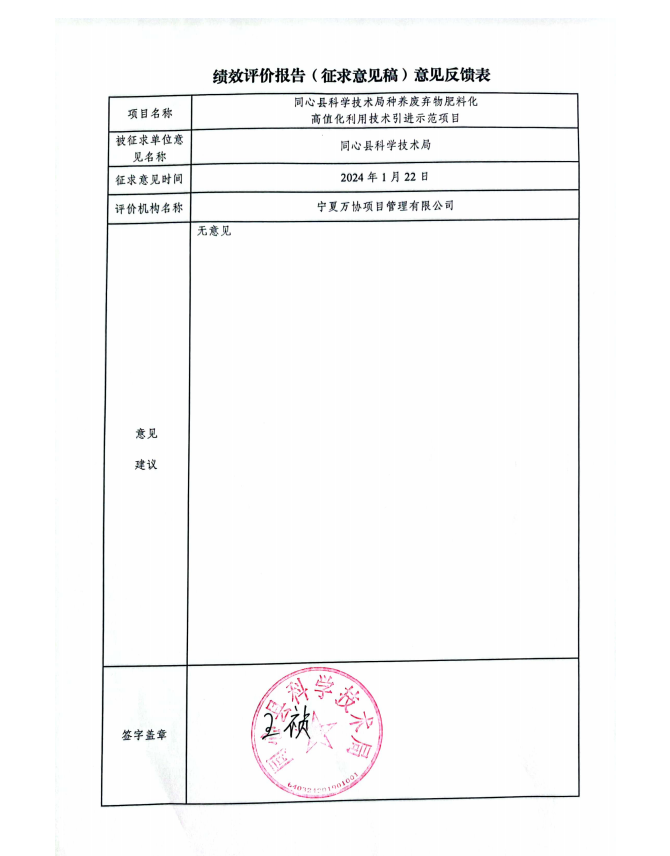 项目名称同心县科学技术局种养废弃物肥料化高值化利用技术引进示范项目同心县科学技术局种养废弃物肥料化高值化利用技术引进示范项目同心县科学技术局种养废弃物肥料化高值化利用技术引进示范项目同心县科学技术局种养废弃物肥料化高值化利用技术引进示范项目同心县科学技术局种养废弃物肥料化高值化利用技术引进示范项目实施单位宁夏平态林生物有机肥料有限公司宁夏平态林生物有机肥料有限公司项目资金25.00万元25.00万元年度目标计划目标计划目标实际完成实际完成实际完成年度目标引进并应用科技成果（知识产权）4项；引进区内外高层次人才数量4人；示范基地面积达到1200亩。引进并应用科技成果（知识产权）4项；引进区内外高层次人才数量4人；示范基地面积达到1200亩。建立区域种植养殖固体废弃物再利用绿色循环模式，带动周边种植、养殖园区废弃物利用优化升级，助力乡村振兴。建立区域种植养殖固体废弃物再利用绿色循环模式，带动周边种植、养殖园区废弃物利用优化升级，助力乡村振兴。建立区域种植养殖固体废弃物再利用绿色循环模式，带动周边种植、养殖园区废弃物利用优化升级，助力乡村振兴。一级指标二级指标三级及细化指标三级及细化指标目标值完成值产出指标产出数量有机肥工艺及生产线有机肥工艺及生产线1套1套产出指标产出数量年处理种养废弃物年处理种养废弃物6万吨6万吨产出指标产出数量年产高品质生物有机肥 年产高品质生物有机肥 3 万吨3 万吨产出指标产出数量示范基地面积（亩）示范基地面积（亩）500亩500亩产出指标产出数量中药材种植循环利用示范样板中药材种植循环利用示范样板1个1个产出指标产出质量成果有效期限成果有效期限长期长期产出指标产出质量项目验收质量合格率项目验收质量合格率100%100%产出指标产出时效资金到位及时率资金到位及时率100%100%效益指标社会效益充分带动周边就业积极性充分带动周边就业积极性提升显著提升效益指标生态效益有效改善生态环境有效改善生态环境改善改善效益指标可持续影响加强畜禽养殖废弃物监管，建立耕地质量长期监测机制。加强畜禽养殖废弃物监管，建立耕地质量长期监测机制。健全未建立效益指标满意度受益群体满意度受益群体满意度≥90%≥90%评价计分结果评价结果级别90（含）-100分优80（含）-90分良60（含）-80分中60分以下差指标类别1.项目决策2.项目过程3.项目产出4.项目效益合计分值20.0020.0034.0026.00100.00得分13.0020.0029.520.0082.50得分率65.00%100.00%86.76%76.92%82.50%一级指标二级指标三级指标指标解释标杆值分值分值评价标准完成情况得分项目决策（20分）项目立项实施实施依据充分性项目实施是否符合法律法规、相关政策、发展规划以及部门职责，用以反映和考核项目实施依据情况。充分4①项目实施是否符合国家法律法规、国民经济发展规划和相关政策；①项目实施是否符合国家法律法规、国民经济发展规划和相关政策；该项目符合国家法律法规、国民经济发展规划和相关政策；符合行业发展规划和政策要求；与部门职责密切相关，项目不重复，项目实施依据充分。4项目决策（20分）项目立项实施实施依据充分性项目实施是否符合法律法规、相关政策、发展规划以及部门职责，用以反映和考核项目实施依据情况。充分4②项目实施是否符合行业发展规划和政策要求；②项目实施是否符合行业发展规划和政策要求；该项目符合国家法律法规、国民经济发展规划和相关政策；符合行业发展规划和政策要求；与部门职责密切相关，项目不重复，项目实施依据充分。4项目决策（20分）项目立项实施实施依据充分性项目实施是否符合法律法规、相关政策、发展规划以及部门职责，用以反映和考核项目实施依据情况。充分4③项目实施是否与部门职责范围相符，属于部门履职所需；③项目实施是否与部门职责范围相符，属于部门履职所需；该项目符合国家法律法规、国民经济发展规划和相关政策；符合行业发展规划和政策要求；与部门职责密切相关，项目不重复，项目实施依据充分。4项目决策（20分）项目立项实施实施依据充分性项目实施是否符合法律法规、相关政策、发展规划以及部门职责，用以反映和考核项目实施依据情况。充分4④项目是否属于公共财政支持范围，是否符合中央地方事权支出责任划分原则；④项目是否属于公共财政支持范围，是否符合中央地方事权支出责任划分原则；该项目符合国家法律法规、国民经济发展规划和相关政策；符合行业发展规划和政策要求；与部门职责密切相关，项目不重复，项目实施依据充分。4项目决策（20分）项目立项实施实施依据充分性项目实施是否符合法律法规、相关政策、发展规划以及部门职责，用以反映和考核项目实施依据情况。充分4⑤项目是否与相关部门同类项目或部门内部相关项目重复；⑤项目是否与相关部门同类项目或部门内部相关项目重复；该项目符合国家法律法规、国民经济发展规划和相关政策；符合行业发展规划和政策要求；与部门职责密切相关，项目不重复，项目实施依据充分。4项目决策（20分）项目立项实施实施依据充分性项目实施是否符合法律法规、相关政策、发展规划以及部门职责，用以反映和考核项目实施依据情况。充分4以上每条要素占权重分的 20%，每有一条不符合扣除对应权重分，扣完为止。以上每条要素占权重分的 20%，每有一条不符合扣除对应权重分，扣完为止。该项目符合国家法律法规、国民经济发展规划和相关政策；符合行业发展规划和政策要求；与部门职责密切相关，项目不重复，项目实施依据充分。4项目决策（20分）项目立项实施实施程序规范性项目申请、设立过程是否符合相关要求，用以反映和考核项目实施的规范情况。规范3①项目是否按照规定的程序申请设立；①项目是否按照规定的程序申请设立；-3项目决策（20分）项目立项实施实施程序规范性项目申请、设立过程是否符合相关要求，用以反映和考核项目实施的规范情况。规范3②审批文件、材料是否符合相关要求；②审批文件、材料是否符合相关要求；-3项目决策（20分）项目立项实施实施程序规范性项目申请、设立过程是否符合相关要求，用以反映和考核项目实施的规范情况。规范3③事前是否已经过必要的可行性研究、专家论证风险评估、绩效前评估、集体决策；③事前是否已经过必要的可行性研究、专家论证风险评估、绩效前评估、集体决策；-3项目决策（20分）项目立项实施实施程序规范性项目申请、设立过程是否符合相关要求，用以反映和考核项目实施的规范情况。规范3以上每条要素占权重分的 1/3，每有一条不符合，扣除对应权重分，扣完为止。以上每条要素占权重分的 1/3，每有一条不符合，扣除对应权重分，扣完为止。-3项目决策（20分）绩效目标绩效目标合理性项目所设定的绩效目标是否依据充分是否符合客观实际，用以反映和考核项目绩效目标与项目实施的相符情况。合理4①项目是否有绩效目标；①项目是否有绩效目标；该项目设定了绩效目标。4项目决策（20分）绩效目标绩效目标合理性项目所设定的绩效目标是否依据充分是否符合客观实际，用以反映和考核项目绩效目标与项目实施的相符情况。合理4②项目绩效目标与实际工作内容是否具有相关性；②项目绩效目标与实际工作内容是否具有相关性；该项目设定了绩效目标。4项目决策（20分）绩效目标绩效目标合理性项目所设定的绩效目标是否依据充分是否符合客观实际，用以反映和考核项目绩效目标与项目实施的相符情况。合理4③项目预期产出效益和效果是否符合正常的业绩水平；③项目预期产出效益和效果是否符合正常的业绩水平；该项目设定了绩效目标。4项目决策（20分）绩效目标绩效目标合理性项目所设定的绩效目标是否依据充分是否符合客观实际，用以反映和考核项目绩效目标与项目实施的相符情况。合理4④是否与预算确定的项目投资额或资金量相匹配；④是否与预算确定的项目投资额或资金量相匹配；该项目设定了绩效目标。4项目决策（20分）绩效目标绩效目标合理性项目所设定的绩效目标是否依据充分是否符合客观实际，用以反映和考核项目绩效目标与项目实施的相符情况。合理4以上每条要素各占权重的 25%，每有一条不符合，扣除对应的权重分，扣完为止。以上每条要素各占权重的 25%，每有一条不符合，扣除对应的权重分，扣完为止。该项目设定了绩效目标。4项目决策（20分）绩效目标绩效目标明确性依据绩效目标设定的绩效指标是否清晰、细化、可衡量等，用以反映和考核项目绩效目标的明细化情况。明确3①是否将项目绩效目标细化分解为具体的绩效指标；①是否将项目绩效目标细化分解为具体的绩效指标；绩效目标能够清晰、细化、可衡量。3项目决策（20分）绩效目标绩效目标明确性依据绩效目标设定的绩效指标是否清晰、细化、可衡量等，用以反映和考核项目绩效目标的明细化情况。明确3②是否通过清晰、可衡量的指标值予以体现；②是否通过清晰、可衡量的指标值予以体现；绩效目标能够清晰、细化、可衡量。3项目决策（20分）绩效目标绩效目标明确性依据绩效目标设定的绩效指标是否清晰、细化、可衡量等，用以反映和考核项目绩效目标的明细化情况。明确3③是否与项目目标任务数或计划数相对应；③是否与项目目标任务数或计划数相对应；绩效目标能够清晰、细化、可衡量。3项目决策（20分）绩效目标绩效目标明确性依据绩效目标设定的绩效指标是否清晰、细化、可衡量等，用以反映和考核项目绩效目标的明细化情况。明确3以上每条要素各占权重的 1/3，每有一条不符合，扣除对应的权重分，扣完为止。以上每条要素各占权重的 1/3，每有一条不符合，扣除对应的权重分，扣完为止。绩效目标能够清晰、细化、可衡量。3项目决策（20分）资金投入预算编制科学性项目预算编制是否经过科学论证、有明确标准，资金额度与年度目标是否相适应，用以反映和考核项目预算编制的科学性、合理性情况。科学4①预算编制是否经过科学论证；①预算编制是否经过科学论证；该项目预算额度测算依据充分，均按照标准编制，且预算内容与项目内容相匹配，预算确定的项目资金量与工作任务相匹配。4项目决策（20分）资金投入预算编制科学性项目预算编制是否经过科学论证、有明确标准，资金额度与年度目标是否相适应，用以反映和考核项目预算编制的科学性、合理性情况。科学4②预算内容与项目内容是否匹配；②预算内容与项目内容是否匹配；该项目预算额度测算依据充分，均按照标准编制，且预算内容与项目内容相匹配，预算确定的项目资金量与工作任务相匹配。4项目决策（20分）资金投入预算编制科学性项目预算编制是否经过科学论证、有明确标准，资金额度与年度目标是否相适应，用以反映和考核项目预算编制的科学性、合理性情况。科学4③预算额度测算依据是否充分，是否按照标准编制；③预算额度测算依据是否充分，是否按照标准编制；该项目预算额度测算依据充分，均按照标准编制，且预算内容与项目内容相匹配，预算确定的项目资金量与工作任务相匹配。4项目决策（20分）资金投入预算编制科学性项目预算编制是否经过科学论证、有明确标准，资金额度与年度目标是否相适应，用以反映和考核项目预算编制的科学性、合理性情况。科学4④预算确定的项目投资额或资金量是否与工作任务相匹配；④预算确定的项目投资额或资金量是否与工作任务相匹配；该项目预算额度测算依据充分，均按照标准编制，且预算内容与项目内容相匹配，预算确定的项目资金量与工作任务相匹配。4项目决策（20分）资金投入预算编制科学性项目预算编制是否经过科学论证、有明确标准，资金额度与年度目标是否相适应，用以反映和考核项目预算编制的科学性、合理性情况。科学4以上每条要素各占权重的 25%，每有一条不符合，扣除对应的权重分，扣完为止。以上每条要素各占权重的 25%，每有一条不符合，扣除对应的权重分，扣完为止。该项目预算额度测算依据充分，均按照标准编制，且预算内容与项目内容相匹配，预算确定的项目资金量与工作任务相匹配。4项目决策（20分）资金投入资金分配合理性项目预算资金分配是否有测算依据，与补助单位或地方实际是否相适应，用以反映和考核项目预算资金分配的科学性、合理性情况。合理2①预算资金分配依据是否充分；①预算资金分配依据是否充分；该项目预算分配依据充分，资金分配额度合理，与项目单位及地方实际相适应。2项目决策（20分）资金投入资金分配合理性项目预算资金分配是否有测算依据，与补助单位或地方实际是否相适应，用以反映和考核项目预算资金分配的科学性、合理性情况。合理2②资金分配额度是否合理，与项目单位或地方实际是否相适应；②资金分配额度是否合理，与项目单位或地方实际是否相适应；该项目预算分配依据充分，资金分配额度合理，与项目单位及地方实际相适应。2项目决策（20分）资金投入资金分配合理性项目预算资金分配是否有测算依据，与补助单位或地方实际是否相适应，用以反映和考核项目预算资金分配的科学性、合理性情况。合理2以上每条要素各占权重的 50%，每有一条不符合，扣除对应的权重分，扣完为止。以上每条要素各占权重的 50%，每有一条不符合，扣除对应的权重分，扣完为止。该项目预算分配依据充分，资金分配额度合理，与项目单位及地方实际相适应。2项目过程（20分）资金管理资金到位率实际到位资金与预算资金的比率，用以反映和考核资金落实情况对项目实施的总体保障程度。100%4资金到位率=(实际到位资金/预算资金)x100%；资金到位率=(实际到位资金/预算资金)x100%；项目预算资金全部到位。4项目过程（20分）资金管理资金到位率实际到位资金与预算资金的比率，用以反映和考核资金落实情况对项目实施的总体保障程度。100%4资金到位率=100%，得权重分满分，每降低 1%，扣除 5%权重分，扣完为止。资金到位率=100%，得权重分满分，每降低 1%，扣除 5%权重分，扣完为止。项目预算资金全部到位。4项目过程（20分）资金管理预算执行率项目预算资金是否按照计划执行，用以反映或考核项目预算执行情况。100%4预算执行率=(实际支出资金/实际到位资金 )x100%；预算执行率=(实际支出资金/实际到位资金 )x100%；项目预算资金25.00万元，实际支出25.00万元，预算执行率100%。4项目过程（20分）资金管理预算执行率项目预算资金是否按照计划执行，用以反映或考核项目预算执行情况。100%4评价标准：资金执行率=实际支付资金/实际到位资金×100%，专项资金执行率100%得满分。否则本指标得分=资金执行率×分值。评价标准：资金执行率=实际支付资金/实际到位资金×100%，专项资金执行率100%得满分。否则本指标得分=资金执行率×分值。项目预算资金25.00万元，实际支出25.00万元，预算执行率100%。4项目过程（20分）资金管理资金使用合规性项目资金使用是否符合相关的财务管理制度规定，用以反映和考核项目资金的规范运行情况。合规4①是否符合国家财经法规和财务管理制度以及有关专项资金管理办法的规定；①是否符合国家财经法规和财务管理制度以及有关专项资金管理办法的规定；该项目专项资金的使用符合国家财经法规和财务管理制度以及有关专项资金管理办法的规定；预算分配、拨付均有完整的审批程序和手续；项目支出符合项目预算批复或合同规定的用途；不存在截留、挤占、挪用、虚列支出等情况。4项目过程（20分）资金管理资金使用合规性项目资金使用是否符合相关的财务管理制度规定，用以反映和考核项目资金的规范运行情况。合规4②资金的拨付是否有完整的审批程序和手续；②资金的拨付是否有完整的审批程序和手续；该项目专项资金的使用符合国家财经法规和财务管理制度以及有关专项资金管理办法的规定；预算分配、拨付均有完整的审批程序和手续；项目支出符合项目预算批复或合同规定的用途；不存在截留、挤占、挪用、虚列支出等情况。4项目过程（20分）资金管理资金使用合规性项目资金使用是否符合相关的财务管理制度规定，用以反映和考核项目资金的规范运行情况。合规4③是否符合项目预算批复或合同规定的用途；③是否符合项目预算批复或合同规定的用途；该项目专项资金的使用符合国家财经法规和财务管理制度以及有关专项资金管理办法的规定；预算分配、拨付均有完整的审批程序和手续；项目支出符合项目预算批复或合同规定的用途；不存在截留、挤占、挪用、虚列支出等情况。4项目过程（20分）资金管理资金使用合规性项目资金使用是否符合相关的财务管理制度规定，用以反映和考核项目资金的规范运行情况。合规4④是否存在截留、挤占、挪用、虚列支出等情况；④是否存在截留、挤占、挪用、虚列支出等情况；该项目专项资金的使用符合国家财经法规和财务管理制度以及有关专项资金管理办法的规定；预算分配、拨付均有完整的审批程序和手续；项目支出符合项目预算批复或合同规定的用途；不存在截留、挤占、挪用、虚列支出等情况。4项目过程（20分）资金管理资金使用合规性项目资金使用是否符合相关的财务管理制度规定，用以反映和考核项目资金的规范运行情况。合规4以上每项指标各占权重分的 25%，要素不符合，扣除对应权重分； 要素③④不符合属于重大违纪，该指标不得分。以上每项指标各占权重分的 25%，要素不符合，扣除对应权重分； 要素③④不符合属于重大违纪，该指标不得分。该项目专项资金的使用符合国家财经法规和财务管理制度以及有关专项资金管理办法的规定；预算分配、拨付均有完整的审批程序和手续；项目支出符合项目预算批复或合同规定的用途；不存在截留、挤占、挪用、虚列支出等情况。4项目过程（20分）组织实施管理制度健全性项目实施单位的财务和业务管理制度是否健全，用以反映和考核财务和业务管理制度对项目顺利实施的保障情况。健全4①是否已制定或具有相应的财务和业务管理制度；①是否已制定或具有相应的财务和业务管理制度；此项目财务和业务管理制度合法、合规、完整。4项目过程（20分）组织实施管理制度健全性项目实施单位的财务和业务管理制度是否健全，用以反映和考核财务和业务管理制度对项目顺利实施的保障情况。健全4②财务和业务管理制度是否合法、合规、完整；②财务和业务管理制度是否合法、合规、完整；此项目财务和业务管理制度合法、合规、完整。4项目过程（20分）组织实施管理制度健全性项目实施单位的财务和业务管理制度是否健全，用以反映和考核财务和业务管理制度对项目顺利实施的保障情况。健全4以上每条要素各占权重的 50%，每有一条不符合，扣除对应的权重分，扣完为止。以上每条要素各占权重的 50%，每有一条不符合，扣除对应的权重分，扣完为止。此项目财务和业务管理制度合法、合规、完整。4项目过程（20分）组织实施制度执行有效性项目实施是否符合相关管理规定，用以反映和考核相关管理制度的有效执行情况。有效4评价要点：
①是否遵守相关法律法规和相关管理规定；评价要点：
①是否遵守相关法律法规和相关管理规定；-4项目过程（20分）组织实施制度执行有效性项目实施是否符合相关管理规定，用以反映和考核相关管理制度的有效执行情况。有效4②项目调整及支出调整手续是否完备；②项目调整及支出调整手续是否完备；-4项目过程（20分）组织实施制度执行有效性项目实施是否符合相关管理规定，用以反映和考核相关管理制度的有效执行情况。有效4③项目合同书、验收报告、技术鉴定等资料是否齐全并及时归档；③项目合同书、验收报告、技术鉴定等资料是否齐全并及时归档；-4项目过程（20分）组织实施制度执行有效性项目实施是否符合相关管理规定，用以反映和考核相关管理制度的有效执行情况。有效4④项目实施的人员条件、场地设备、信息支撑等是否落实到位；④项目实施的人员条件、场地设备、信息支撑等是否落实到位；-4项目过程（20分）组织实施制度执行有效性项目实施是否符合相关管理规定，用以反映和考核相关管理制度的有效执行情况。有效4以上每条要素各占权重的 25%，每有一条不符合，扣除对应的权重分，扣完为止。以上每条要素各占权重的 25%，每有一条不符合，扣除对应的权重分，扣完为止。-4项目产出（33分）产出数量有机肥工艺及生产线完成率用以反映和考核实施项目及整体目标任务完成情况。1套5评价要点：项目产出数量指标项下三级及细化指标预期目标值是否全面达成。 评分标准：全面达成，得对应指标权重分值；否则按照实际完成比率得分。评价要点：项目产出数量指标项下三级及细化指标预期目标值是否全面达成。 评分标准：全面达成，得对应指标权重分值；否则按照实际完成比率得分。  已全面达成。5项目产出（33分）产出数量年处理种养废弃物完成率用以反映和考核实施项目及整体目标任务完成情况。6万吨5评价要点：项目产出数量指标项下三级及细化指标预期目标值是否全面达成。 评分标准：全面达成，得对应指标权重分值；否则按照实际完成比率得分。评价要点：项目产出数量指标项下三级及细化指标预期目标值是否全面达成。 评分标准：全面达成，得对应指标权重分值；否则按照实际完成比率得分。已全面达成。5项目产出（33分）产出数量年产高品质生物有机肥完成率用以反映和考核实施项目及整体目标任务完成情况。3万吨5评价要点：项目产出数量指标项下三级及细化指标预期目标值是否全面达成。 评分标准：全面达成，得对应指标权重分值；否则按照实际完成比率得分。评价要点：项目产出数量指标项下三级及细化指标预期目标值是否全面达成。 评分标准：全面达成，得对应指标权重分值；否则按照实际完成比率得分。已全面达成。5项目产出（33分）产出数量示范基地面积（亩）用以反映和考核实施项目及整体目标任务完成情况。500亩5评价要点：项目产出数量指标项下三级及细化指标预期目标值是否全面达成。 评分标准：全面达成，得对应指标权重分值；否则按照实际完成比率得分。评价要点：项目产出数量指标项下三级及细化指标预期目标值是否全面达成。 评分标准：全面达成，得对应指标权重分值；否则按照实际完成比率得分。已全面达成。5项目产出（33分）产出数量中药材种植循环利用示范样板完成率用以反映和考核实施项目及整体目标任务完成情况。1个5评价要点：项目产出数量指标项下三级及细化指标预期目标值是否全面达成。 评分标准：全面达成，得对应指标权重分值；否则按照实际完成比率得分。评价要点：项目产出数量指标项下三级及细化指标预期目标值是否全面达成。 评分标准：全面达成，得对应指标权重分值；否则按照实际完成比率得分。已全面达成。5项目产出（33分）产出质量项目验收质量合格率用以反映和考核项目招投标程序及验收结果规范达标情况。100%5评价要点：项目产出质量指标项下三级及细化指标预期目标值是否全面达成。 评分标准：全面达成，得对应指标权重分值；否则按照实际完成比率建设得分评价要点：项目产出质量指标项下三级及细化指标预期目标值是否全面达成。 评分标准：全面达成，得对应指标权重分值；否则按照实际完成比率建设得分尚未组织全面验收。0项目产出（33分）产出时效资金到位及时率用以反映和考核项目资金到位程度。100%3评价要点：项目产出时效指标项下三级及细化指标预期目标值是否全面达成。 评分标准：资金到位率100%得满分，到位不及时则不得分。评价要点：项目产出时效指标项下三级及细化指标预期目标值是否全面达成。 评分标准：资金到位率100%得满分，到位不及时则不得分。已完成3项目效益（27分）社会效益带动周边人员就业积极性用以反映和考核项目实施后带动周边群众参与其中的积极性且充分增加当地群众经济收入。有效带动5评价要点： 项目社会效益指标项下各细化指标值是否实现或达成。 评价标准： 通过文件资料核查获得的相关印证资料，以及问卷调查结果，社会效益项下各细 化指标值实现或到达预期目标，获得对应指标分值；否则根据实际情况酌情扣分。评价要点： 项目社会效益指标项下各细化指标值是否实现或达成。 评价标准： 通过文件资料核查获得的相关印证资料，以及问卷调查结果，社会效益项下各细 化指标值实现或到达预期目标，获得对应指标分值；否则根据实际情况酌情扣分。有效带动5项目效益（27分）生态效益有效改善生态环境项目实施后有效改善周边生态环境。改善5价要点： 项目社会效益指标项下各细化指标值是否实现或达成。 评价标准： 通过文件资料核查获得的相关印证资料，以及问卷调查结果，社会效益项下各细 化指标值实现或到达预期目标，获得对应指标分值；否则根据实际情况酌情扣分。价要点： 项目社会效益指标项下各细化指标值是否实现或达成。 评价标准： 通过文件资料核查获得的相关印证资料，以及问卷调查结果，社会效益项下各细 化指标值实现或到达预期目标，获得对应指标分值；否则根据实际情况酌情扣分。畜禽粪污治理和资源化利用，是农村生态环境保护工作的重点和难点，对于改善农村生态环境质量，提高农业绿色发展水平。5项目效益（27分）可持续影响机制维护健全性加强畜禽养殖废弃物监管，建立耕地质量长期监测机制。健全7评价要点：项目长效管理机制是否健全且执行有效。
评价方法：通过项目资料核查，符合并达到评价要点要求，获得对应指标分值；否则根据实际核查结果酌情扣分。评价要点：项目长效管理机制是否健全且执行有效。
评价方法：通过项目资料核查，符合并达到评价要点要求，获得对应指标分值；否则根据实际核查结果酌情扣分。-7项目效益（27分）满意度受益对象满意度项目实施地周边市民满意度≥9010评价要点：通过发放满意度问卷调查，进行测评。评价要点：满意度>90分。评价要点：通过发放满意度问卷调查，进行测评。评价要点：满意度>90分。≥94%。10-----100---94.00